Р Е Ш Е Н И ЕСобрания депутатов Себеусадского сельского поселения           № 139третьего созыва                                                         9 марта 2022 годаО назначении главы Себеусадской сельской администрации	Руководствуясь Федеральным законом «О муниципальной службе в Российской федерации» от 02.03.2007 №25-ФЗ, Порядком проведения конкурса на замещение должности главы Себеусадской сельской администрации Моркинского муниципального района Республики Марий Эл от 29.04.2021 №91, Собрание депутатов Себеусадского сельского поселения решило:1. Назначить на должность главы Себеусадской сельской администрации  из числа кандидатов, рассмотренных Конкурсной комиссией и представленных Собранию депутатов Себеусадского сельского поселения  по результатам конкурса – Михайлова Владимира Ивановича.	2. Поручить главе поселения Каменской Серафиме Анатолиевне подписать с Михайловым Владимиром Ивановичем контракт на замещение должности главы Себеусадской сельской администрации Моркинского муниципального района Республики Марий Эл, с 18 марта 2022 года.	3. Настоящее решение подлежит обнародованию.Глава Себеусадского сельского поселения,Председатель Собрания депутатов 				С.А.КаменскаяЯл шотан Волаксола  илемындепутат- влакын  Погынжо425146,  Морко район, Волаксола ял Колхозный урем, 4 тел. (83635) 9-35-87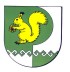 Собрание депутатов Себеусадского сельского поселения425146, Моркинский район, д.Себеусад, ул.Колхозная, д.4 тел. (83635)9-35-87